Saturday ActivitiesGolf at Eagle Crest Golf Club—This championship golf course has a spectacular view of scenic Ford Lake.
Eagle Crest Golf Club is an excellent value that continues to receive Golf Digest Magazine’s Four-Star “Best
Places To Play” rating.$30 USD per person includes 9-holes of golf and a cart.
Visit Historic Depot Town—This bustling shopping district offers numerous antique and collectible shops,
Farmer's Market, specialty shops and numerous restaurants for your dining delight offering deli sandwiches
to gourmet coffees to sit-down meals. Be sure to stop by one of the area's three museums: Ypsilanti Automotive Heritage Collection, detailing Ypsilanti's role in the automotive industry, the Ypsilanti Fire Museum and the
Ypsilanti Historical Museum. In a town rich in history, Depot Town glows with restored splendor.
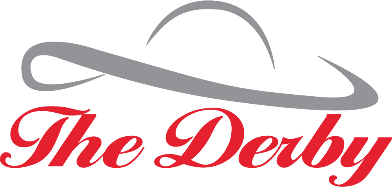 Derby Party
Watch the derby and enjoy a mint julep during the cash bar cocktail reception on Saturday. Be sure to wear your derby hat and tie with prizes awarded for the best!